Ответ на запросы о разъяснении положений документации об электронном аукционе          Электронный аукцион № 0187300005816000118 среди субъектов малого предпринимательства и социально-ориентированных некоммерческих организаций на право заключения муниципального контракта на поставку оригинальных картриджей.Текст запроса: Здравствуйте! В ОНМЦК и в техническом задании указаны характеристики оригинальных картриджей, к примеру возьмём Оригинальный картридж от фирмы производителя принтера Картридж для принтера НР LJ P1102 указан с начальной ценой в 683,33 рубля, что совершенно не соответствует цене оригинального картриджа. Будьте добры исправить ОНМЦК и Техническое задание!На данный запрос разъясняем следующее: Начальная (максимальная) цена контракта была сформирована с использованием метода сопоставимых рыночных цен (анализ рынка), так как данный метод является приоритетным для определения начальной (максимальной) цены контракта. Обоснование цены было сформировано на основании коммерческих предложений потенциальных поставщиков.Директор                                            						         В.И. ПаньшинаИсполнитель: Ведущий товароведОтдела МТСиТЛекомцева Е.А.8(34675)7-57-61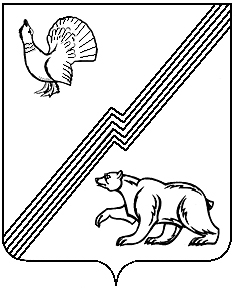 